Term 3 SPORTs DRAWSTENNIS & BASKETBALL*					All nominated teams*Primary Basketball fixtures are played on Friday afternoonsFirst named team = home teamHOST COLLEGES FOR TENNIS & BASKETBALL FINALSYear 5 – Padua (tennis only)	Year 6 – Villa (tennis only) 	Year 7 – Iona Year 8 – Ashgrove		Year 9 – SPC			Year 10 – SEC	Year 11 – SPLC 	        SLC will host Opens. Open Basketball finals on FRIDAY AUGUST 7CROSS COUNTRY CHAMPS	Wednesday August 12 Venue TBCWeek of August 10 = Rugby & Football TrialsRUGBY & FOOTBALL & CHESS*				All nominated teams*Chess fixtures are played on Friday afternoonsFirst named team = home teamHOST COLLEGES FOR RUGBY & FOOTBALL FINALSYear 5 – SLC		Year 6 – SPC		Year 7 – Padua		Year 8 - IonaYear 9 – Villa		Year 10 – SPLC		Opens – Ashgrove	Chess TBCRUGBY LEAGUEManagement Committee yet to give final approval for modelTrack & Field Meets				Thurs September 3 & 10 Term 4 SPORT TRACK & FIELD				Friday Oct 9 & Saturday Oct 10AFL OPEN ONLY 		Full Season/7 Rounds to finish November 28Golf Invitational				October 26 @ IndooroopillySocial Water Polo				By interest only (venue TBA)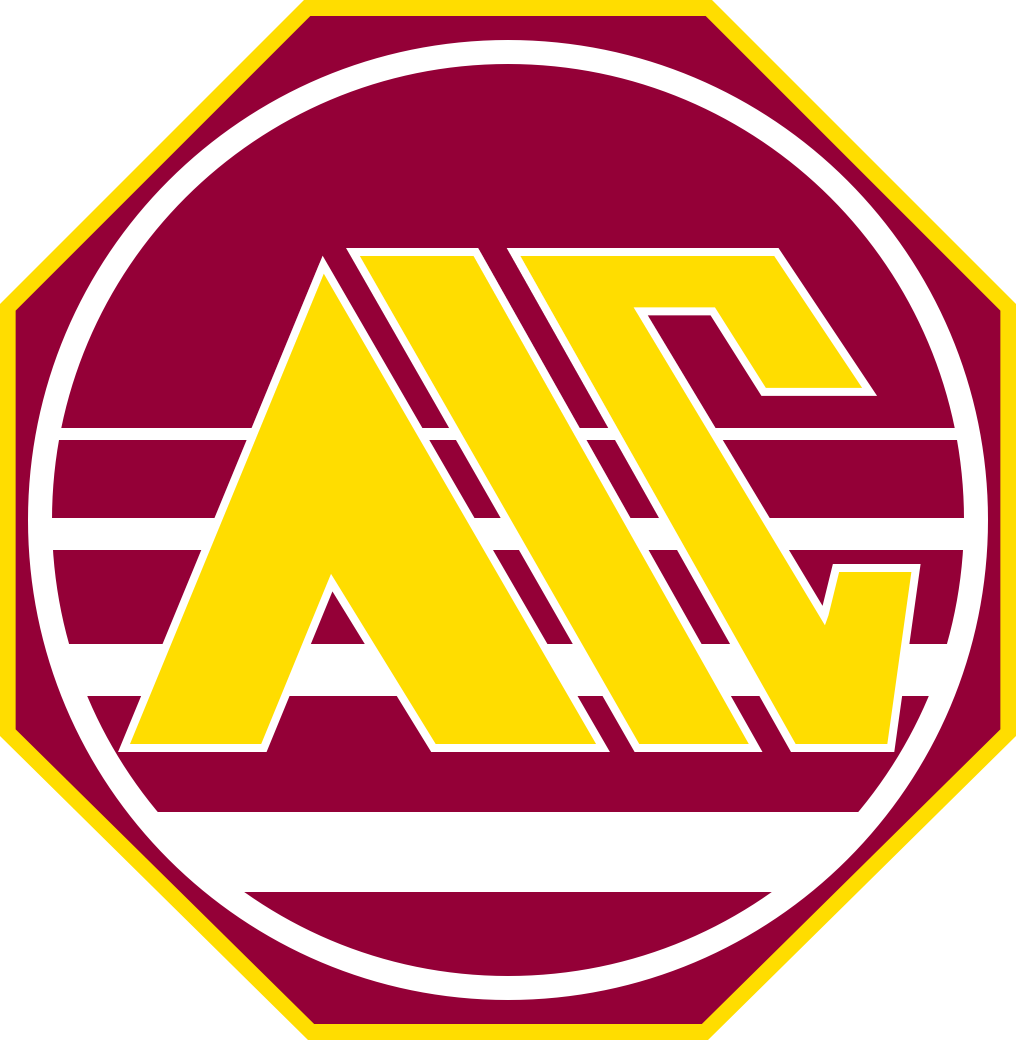 TERM 3 SPORT 2020   POOL APOOL APOOL BPOOL BVillanova, SPC, Iona, SPLC	Villanova, SPC, Iona, SPLC	Ash, SEC, SLC, PaduaAsh, SEC, SLC, PaduaROUND 1	FRIDAY JULY 17 & SATURDAY JULY 18ROUND 1	FRIDAY JULY 17 & SATURDAY JULY 18ROUND 2	FRIDAY JULY 24 & SATURDAY JULY 25ROUND 2	FRIDAY JULY 24 & SATURDAY JULY 25 Pool ASPLC v VillaSPC v Iona Pool BAsh v SEC/ATCPadua v SLCPool AVilla v Iona SPC v SPLCPool BSLC v SEC/ATC Ash v PaduaROUND 3	FRIDAY JULY 31 & SATURDAY AUG 1ROUND 3	FRIDAY JULY 31 & SATURDAY AUG 1FINALSROUND 4 Yrs 5 & 6 Basketball FRIDAY AUG 7 & SATURDAY AUG 8FINALSROUND 4 Yrs 5 & 6 Basketball FRIDAY AUG 7 & SATURDAY AUG 8Pool AVilla v SPCIona v SPLCPool BSLC v AshSEC/ATC v PaduaFINALSPrimary Basketball Final RoundIona v AshVilla v SLCSPLC v ATCSPC v PaduaPrimary Tennis Final Round Gala styleFINALSPrimary Basketball Final RoundIona v AshVilla v SLCSPLC v ATCSPC v PaduaPrimary Tennis Final Round Gala stylePOOL APOOL APOOL BPOOL BPOOL BAsh, Padua, SPC, SECAsh, Padua, SPC, SECIona, SLC, Villa, SPLC Iona, SLC, Villa, SPLC Iona, SLC, Villa, SPLC ROUND 1	AUGUST21/ 22ROUND 1	AUGUST21/ 22ROUND 1	AUGUST21/ 22ROUND 2	AUGUST 28/29ROUND 2	AUGUST 28/29ROUND 2	AUGUST 28/29Pool AAsh v SECPadua v SPCPool BSPLC v IonaVilla v SLCPool BSPLC v IonaVilla v SLCPool ASPC v AshSEC v Padua Pool BIona v VillaSPLC v SLCPool BIona v VillaSPLC v SLCROUND 3	SEPTEMBER 4/5ROUND 3	SEPTEMBER 4/5ROUND 3	SEPTEMBER 4/5SEPTEMBER 11/12 FinalsSEPTEMBER 11/12 FinalsSEPTEMBER 11/12 FinalsPool A Ash v PaduaSPC v SECPool BSLC v IonaVilla v SPLCPool BSLC v IonaVilla v SPLCFINALSPrimary Rugby & Football will be played in a gala style formatFINALSPrimary Rugby & Football will be played in a gala style formatFINALSPrimary Rugby & Football will be played in a gala style format